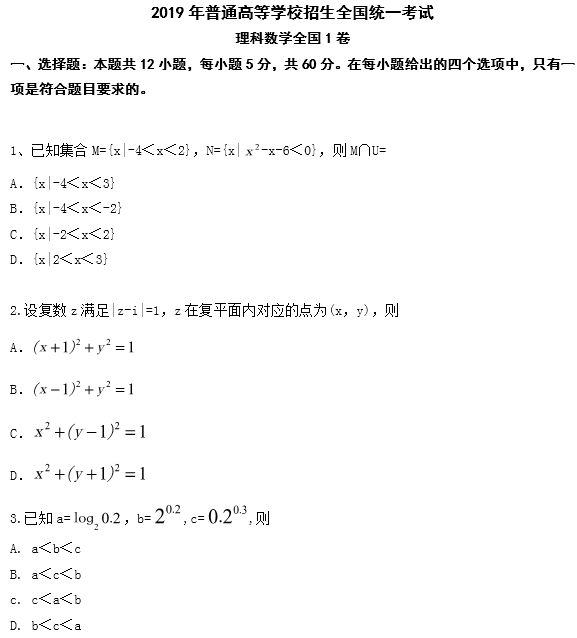 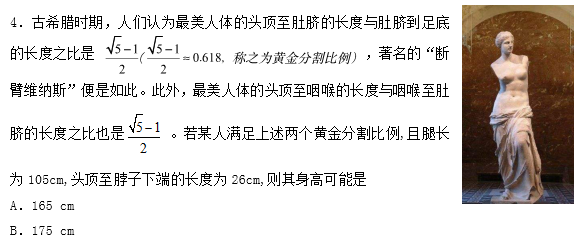 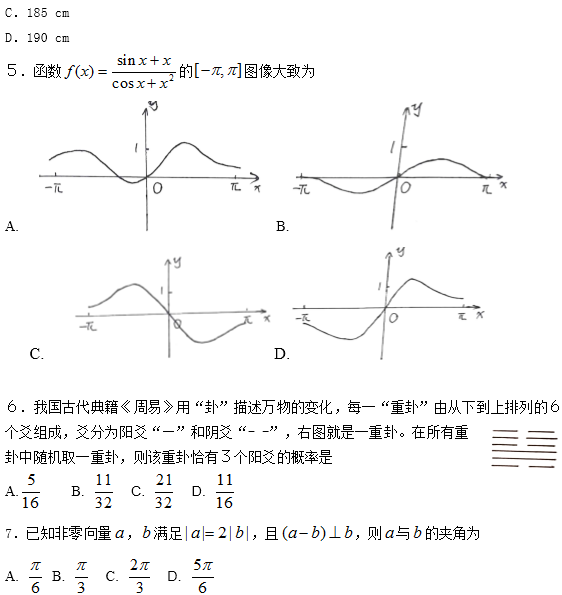 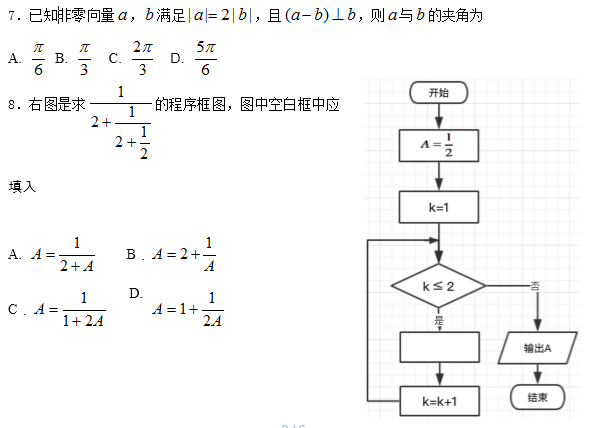 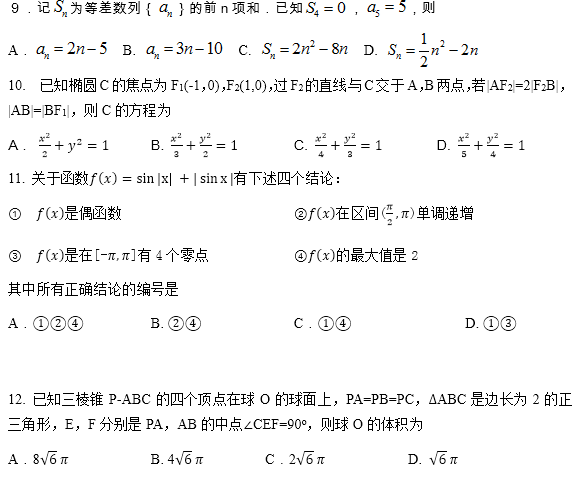 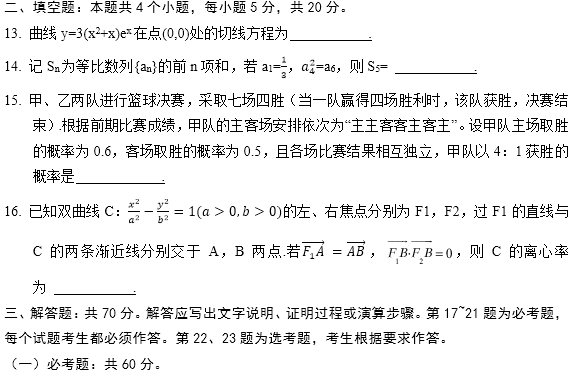 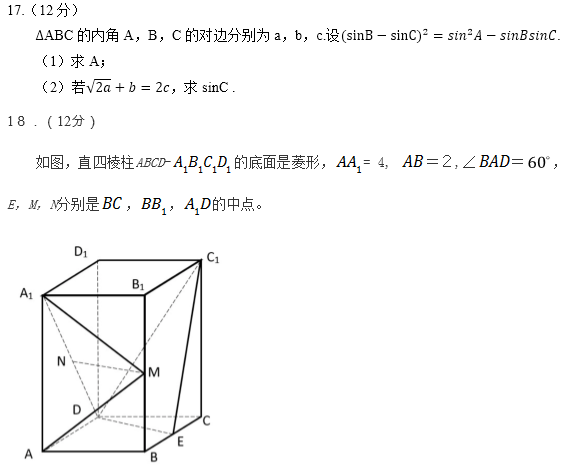 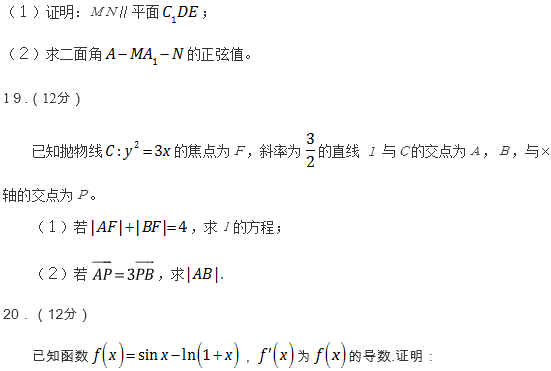 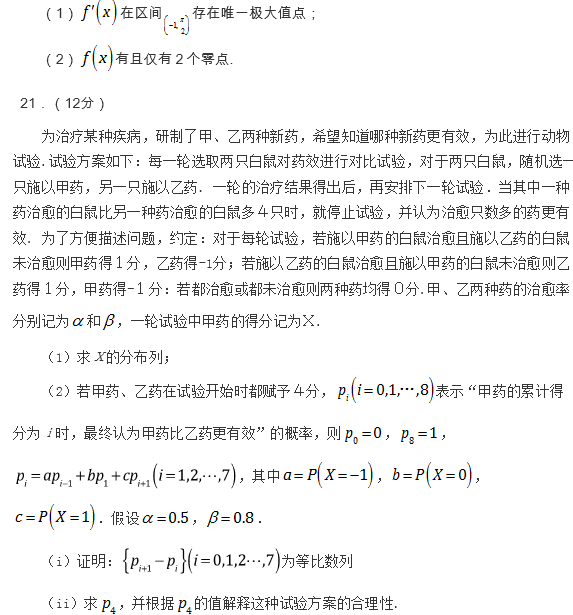 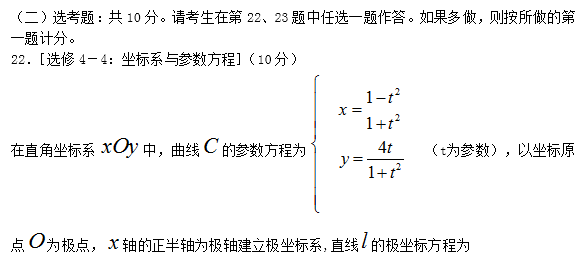 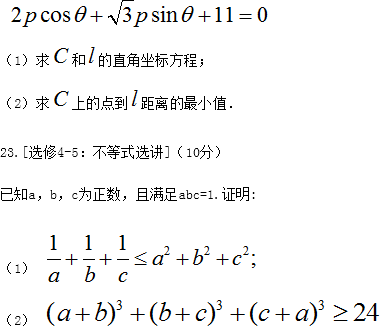 答案解析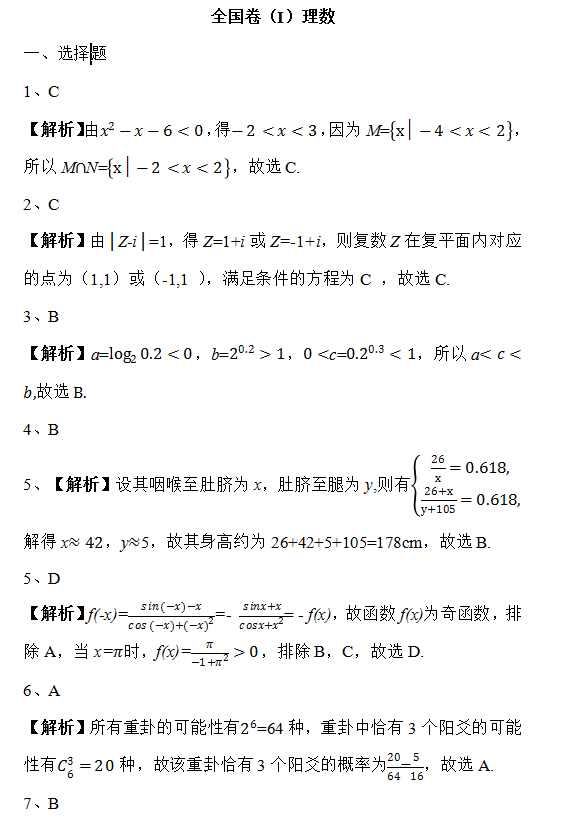 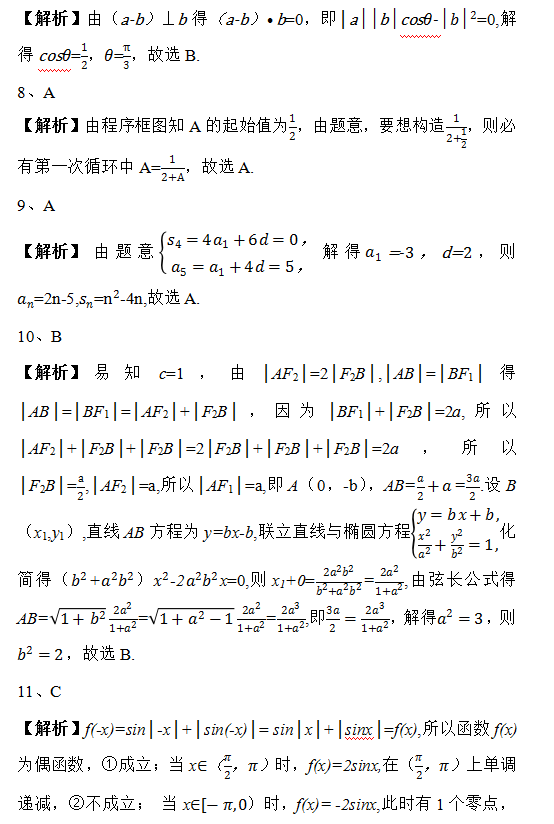 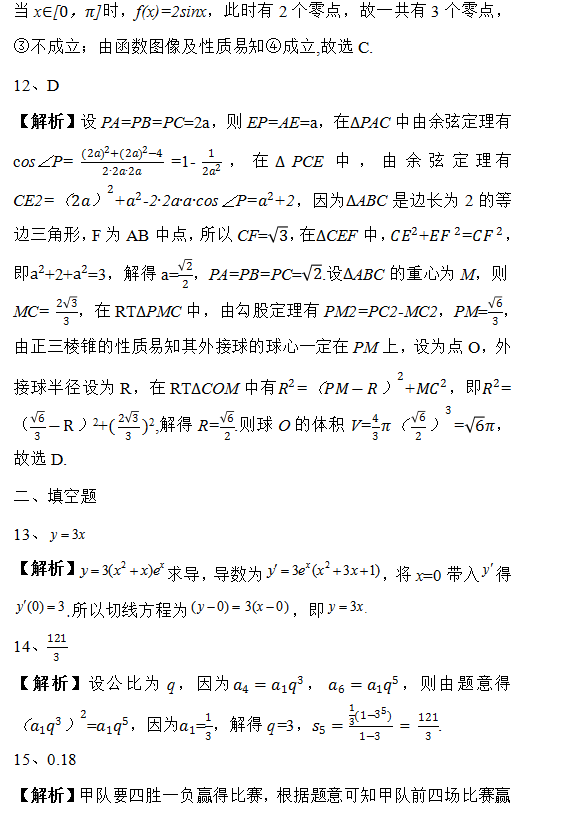 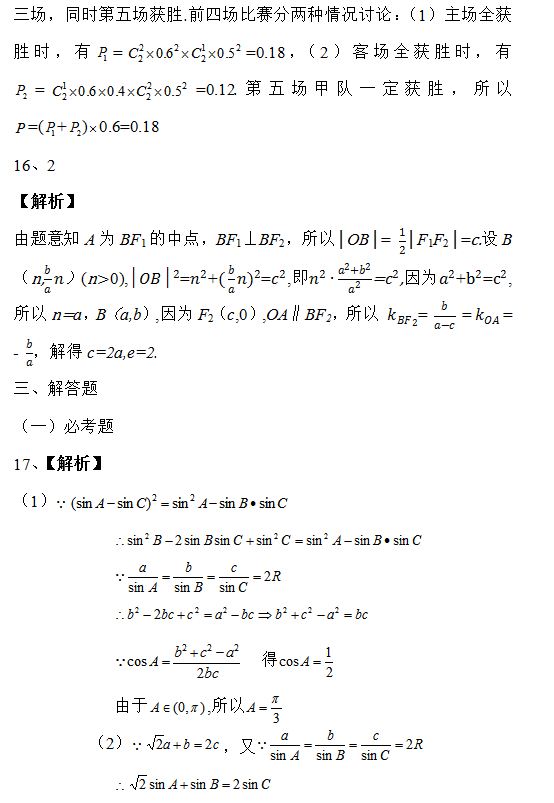 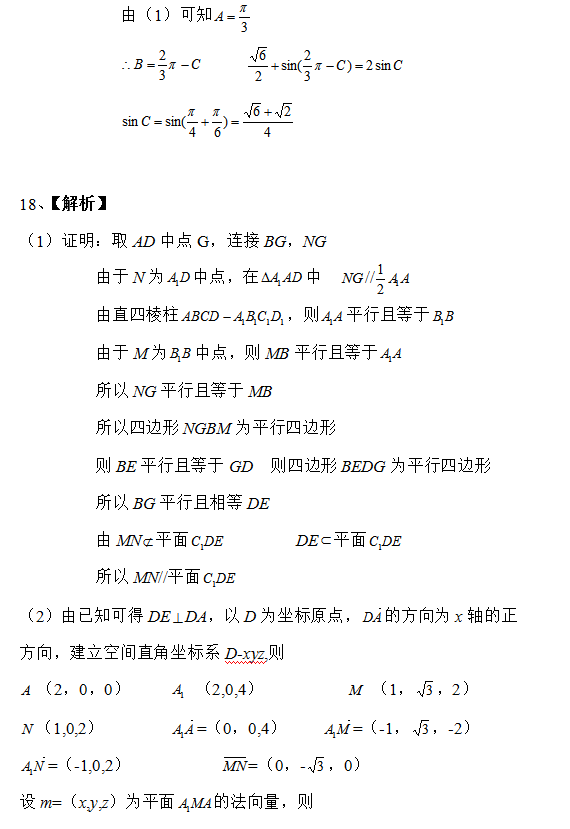 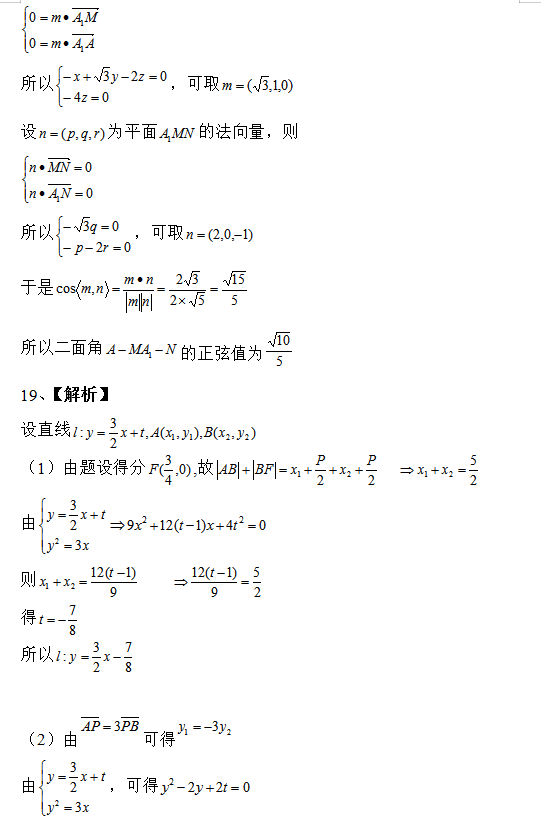 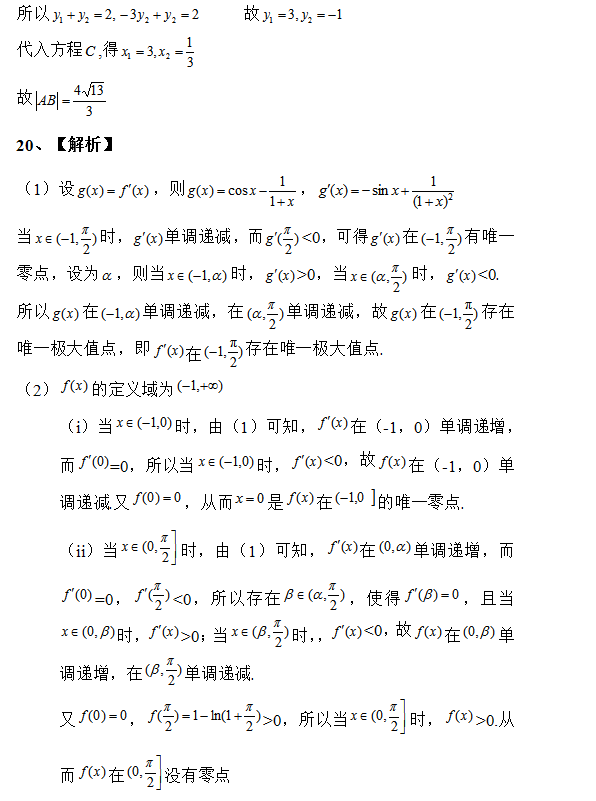 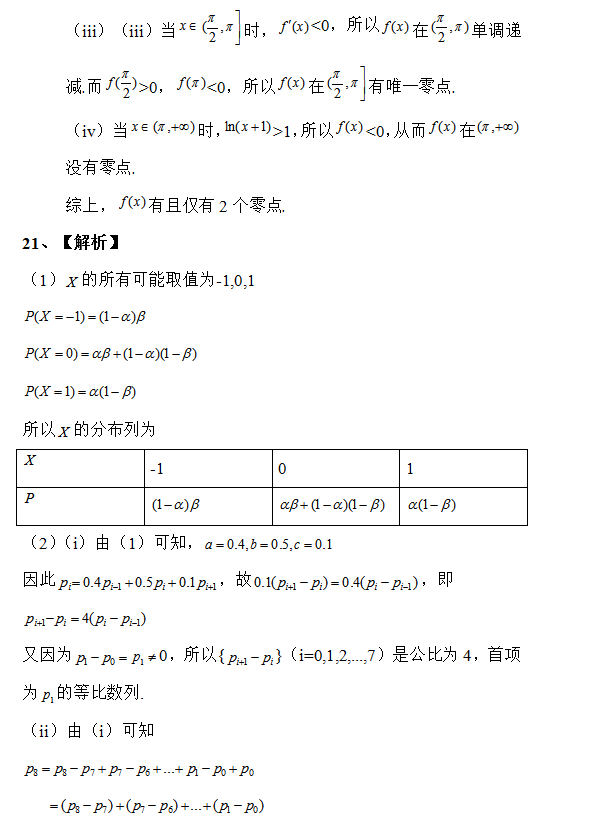 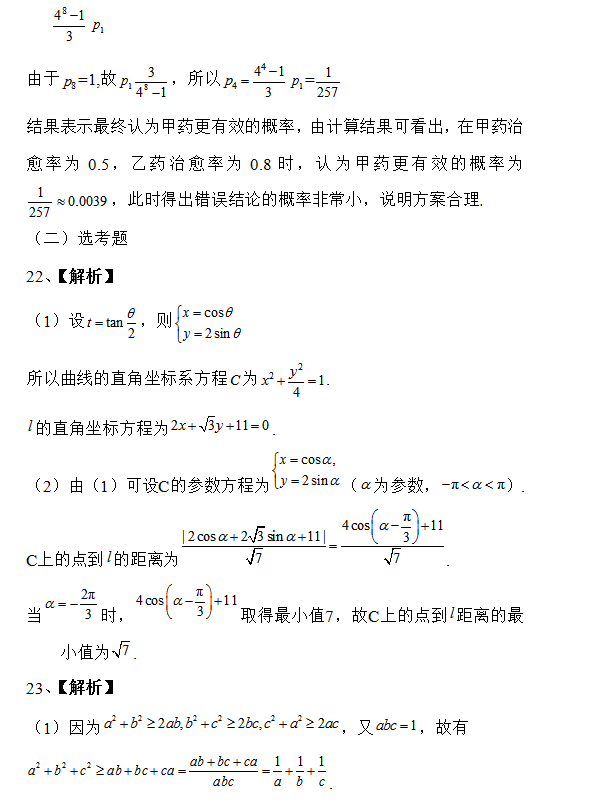 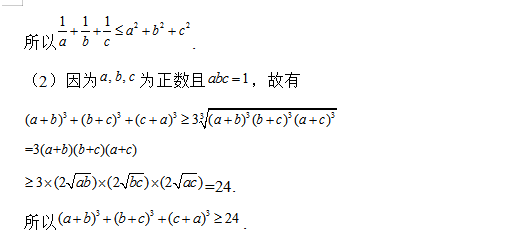 